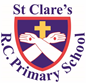 Dear Parents / Carers,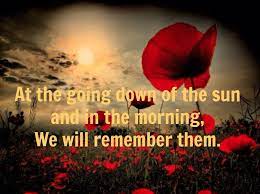 This week we have remembered all those brave service personnel who gave their lives for our freedom in wars and military conflict. Both 1D and 3A led their key stages in very moving assemblies on the subject. Thank you to everyone who joined us for the assemblies. We continue to pray for peace in the world and remember especially the people of the Ukraine. In Year 1, our children have been investigating the properties of materials and looking at those objects which have more than one property. Year 2 have enjoyed their focus on poetry this week and have been reading and performing free verse poems. Both Year 3 classes spent a day at the Marist centre in Manchester this week. The day helped them to reflect on their upcoming Sacrament of Reconciliation through role play of the Prodigal Son. Year 4 have begun a new topic on ‘Countries of the World.’ They researched a continent, its countries, flags and landscapes. As part of their RE work, Year 5 have been looking at how they can use their freedom to show others how to live like God. Clay hearts have been made by our Year 6 pupils this week.The children from Year 2 – Year 6 watched an anti-bullying performance this week and Year 4 took part is some linked workshops.Pupil CertificatesHeadteacher awards 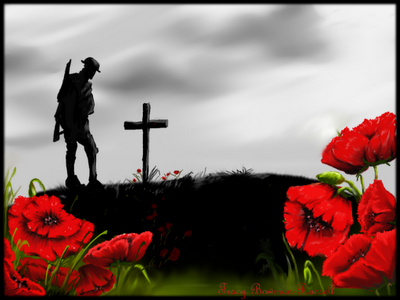 I was absolutely blown away by a piece of poetry written by Woody in Year 6 today based on the famous wartime poem ‘In Flanders Field.’ When you read it, I am sure you will agree that it is an amazing piece of poetry.Attendance                                              ‘Attend today, achieve tomorrow.’Well done to 3K as they had the best attendance this week with 95.7%.Attendance this week is 92.1% which again is very low, but we have had lots of children affected by the sickness bug that is circulating. We all want our children to succeed in life and have the very best opportunity to fulfil their dreams. Research shows that education plays a massive part in children being able to do so. Life chances for children are lowered proportionately to their school attendance. Children need to be in school, on time, every day to help them achieve well in life. School doors open at 8.50am every day. Please make sure that your child is here on time ready to start their daily achievements. Behaviour RewardsWe have a vast number of children who always display excellent behaviour and we want to recognise this. We are therefore introducing bronze, silver and gold star badges in recognition of those children who are ‘always green.’ If your child is always green (i.e doesn’t receive yellow or red cards) for 10 weeks in the year they will receive a bronze star. If they are green for 20 weeks in the year, they will receive a silver star and if they are green for 30 weeks of the year, which would be a tremendous achievement, they will receive a gold star. I think we will need to order a lot of star badges!Time Tables Rock StarsAs part of National Maths week, on Friday 18th November we are relaunching Times Table Rock Stars. We would like all pupils (and staff) to dress up as a rock star for the day and we will be taking part in different times tables activities. This year, we will be having a big focus on Times Table Rock Stars, which will help the children in years 2 - 6 to become fluent in their times tables. In school, we will be following the Times Table Rock Stars programme and each week in assembly there will be rewards for the best Times Tables Rock Stars. We hope this will be a day to remember and will engage all children to use Times Table Rock Stars in and out of school. All the children from Year 2 – Year 6 have individual logins. Please ask your child’s class teacher is you have mislaid yours.Admissions 2024/25We are proposing a change to our admissions criteria for the 2024/25 academic year, so that our policy is in line with diocesan guidelines. We are holding a six week consultation period where you can express your views on the policy / admission arrangements. If you have any comments, please email the school on admin@st-clares-manchester-sch-uk by 12pm on 2nd December 2022. The proposed policy is shared on our school webpage. Please see it on https://www.st-clares.manchester.sch.uk/our-school/essential-information/admissions-information Road SafetyA police officer has been in touch with school to say how dangerous our parents are when dropping off and collecting our pupils each day. She said that parents disregard the yellow lines and just stop their cars as close to school as possible to enable their child to hop out of the car. She is genuinely fearful that there will be a serious accident as a result of this. None of us want that to happen. Please be mindful of where you park when dropping off or collecting your child – the yellow lines are there for a reason. She also reported that children are not using the pelican crossing to cross the road on Victoria Avenue. We all know how busy this road is, so please use the pelican crossing to cross the road safely.Also, please do not walk your child down the small road next to church to get to the Key Stage 1 building. Cars enter and leave our premises via this road. Please walk your child safely through the front playground. Let’s model how to be safe to our children.   Thank you for your compliance with this.Support We know that families may experience difficult times and difficult situations throughout a year, especially with the cost of living increase. We are here to support you in any way we can - should you need it.   If you are experiencing any financial or other worries, please get in touch.  If we are unable to help you, we may know of a group who can help. Please contact Mrs Sylvester at school for a discrete conversation if you require some support. Manchester City Council have a webpage called Helping Hands which is a helpful pocket guide for residents of Manchester containing information on the support available to those who may need help and advice.  Help with the cost of living crisis | Manchester City Council  There are two other sources of information that you may find useful:Manchester City Council information about Council support if you're in financial difficulty  Information on wider support - Help with the cost of living crisis | Manchester City Council   Upcoming dates:Tuesday 15th November – Year 5 and 6 Road Safety performanceFriday 18th November – Times Table Rock Stars relaunch dayMonday 21st November – RBD and 6S class assembliesMonday 21st November – World Cup afternoonTuesday 22nd November – Year 3 and 4 Road Safety performanceSunday 27th November – Family mass in church at 10.30amThank you for all your support this week,Take care,Mrs Howe.Pupil of the weekAchievement NLuka for making some really good choices all week in NurseryPatrick for some fantastic maths workRBDRiley for expanding on his vocabulary and making super progress with his communication this week!AJ for making outstanding progress in his phonics work! RSAnuli for always being so helpful and kind to her friendsPatrick for doing amazing with his letter formation!1DJacob K for always being ready to learn.Leon for trying his best all week!1GPeter for fantastic contributions in maths and English this week. Hope for working super hard to learn her RWI sounds. 2CLottie for trying hard in class all week!Lilith for trying hard with her letter formation in her writing2OOsamagbe for being a superstar this week! He has done amazing in all of his subjects and is a brilliant role model for all!Marta for doing so well in maths this week with addition and subtraction!3AElsie for always trying her hardest and wanting to succeed in everything she does.Dolcie for fantastic acting skills during roleplay sessions at The Marist Centre this week.3KJeff for some absolutely amazing acting skills when role playing during our trip to the Marist Centre!Julia for brilliant consistently high scores in her weekly maths arithmetic tests. Well done!4HSharon for being the perfect role model during every single lesson!Alex for writing an excellent newspaper report on our class text.4SNadia for always being a role model to the rest of the class with her behaviour and attitude.Alexa for great teamwork in forest school.5GLexie for always having a great attitude and showing resilience when things are difficult.David for excellent listening whilst producing a super guided drawing for Remembrance Day.5WMillie for her fantastic attitude towards her learning all week, especially in reading.Anna for giving 100% in every lesson this week.6FHarrison for really trying with his writing this week. He has written an exceptional formal letter.Bella for being such an amazing friend to everyone at forest school and helping them.6HKaiden G for writing a beautiful letter in his absolute best handwriting. Myself and Mr Sabatel are so proud!Paris for making a tremendous effort with her writing this week- she has written a beautiful letter based on our class text.6SRiley for his fantastic contribution to every lesson this week! 100% effort has been put into everything he has done. Woody for showing amazing resilience in our pe lesson this week, and not giving up when the task became tough. 